.Intro: 24 Counts “For Julia”WEAVE THREE, ROCK SIDE RIGHT, RECOVER, CROSS, SWAY LEFT, SWAY RIGHTWALTZ HALF LEFT, WALTZ BACK RIGHT, SWAY LEFT, SWAY RIGHTSTEP FORWARD LEFT INTO LEFT DIAGONAL, KICK RIGHT AND HOLD, COASTER BACK SQUARING UP TO NEXT WALL, STEP FORWARD LEFT INTO LEFT DIAGONAL, KICK RIGHT AND HOLD, COASTER BACK SQUARING UP TO NEXT WALLSTEP FORWARD LEFT, DRAW RIGHT TO LEFT OVER TWO COUNTS, RIGHT LOCK STEP FORWARD, STEP FORWARD LEFT, SWEEP RIGHT BACK TO FRONT, RIGHT TWINKLE MAKING ¼ TURN RIGHTNote: Music slows at the very end. Slow your steps down and finish facing the front wallChoreographed for my first grandchild, Julia!Dance and Enjoy!Last Update – 28th Feb. 2018Julia's Waltz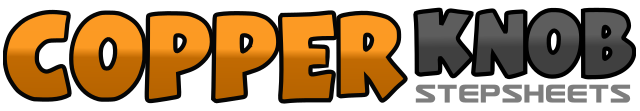 .......Count:48Wall:4Level:Improver waltz.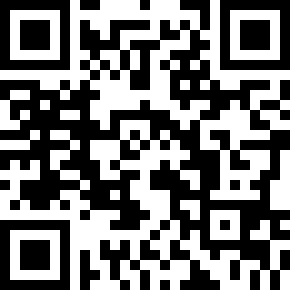 Choreographer:Barbara R. K. Wallace (CAN) - December 2017Barbara R. K. Wallace (CAN) - December 2017Barbara R. K. Wallace (CAN) - December 2017Barbara R. K. Wallace (CAN) - December 2017Barbara R. K. Wallace (CAN) - December 2017.Music:Blank Page - Johnny ReidBlank Page - Johnny ReidBlank Page - Johnny ReidBlank Page - Johnny ReidBlank Page - Johnny Reid........1-3Cross left over right, step side right, cross left behind right4-6Rock side right, recover left, cross right over left7-9Step side left, sway to left over two counts10-12Step side right, sway to right over two counts1-3Step forward left making half turn left, step together right, step together left4-6Step back right, step together left, step together right7-9Step side left, sway to left over two counts10-12Step side right, sway to right over two counts1-3(into 5 o’clock corner) Step forward left, kick right forward, hold4-6(square to 3 o’clock wall) Step back right, step together on left, step forward right7-9(into 1 o’clock corner) Step forward left, kick right forward, hold10-12(square to 12 o’clock) Step back right, step together on left, step forward right1-3Step forward left, draw right to meet left over two counts (weight stays on LF)4-6Step forward right, lock left behind right, step forward right7-9Step forward left, sweep right back to front over two counts10-12Cross right over left, step side left , turn ¼ right stepping side right